DOCUMENT D’AIDE AU TP 5Les allèles A et B ont une séquence de 1062 nucléotides et sur ces 1062 nucléotides, 4 sont différents (voir tableau TP).
La séquence de l'allèle O est composée de 1061 nucléotides: il y a eu disparition du G en position 258. Tous les autres nucléotides sont identiques à ceux de l'allèle A, c'est ce qui explique le décalage observé lors de la comparaison rapide.
Ces différences, correspondant à des modifications de la séquence de nucléotides, ont pour origine des mutations de l'ADN. 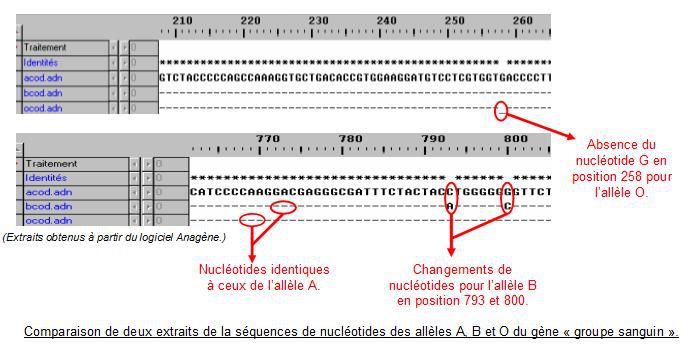 